Чтобы записаться на приём к врачу, нужно на главной странице сайта www.dnacenter.ru кликнуть по кнопке  ЗАПИСАТЬСЯ НА ПРИЁМ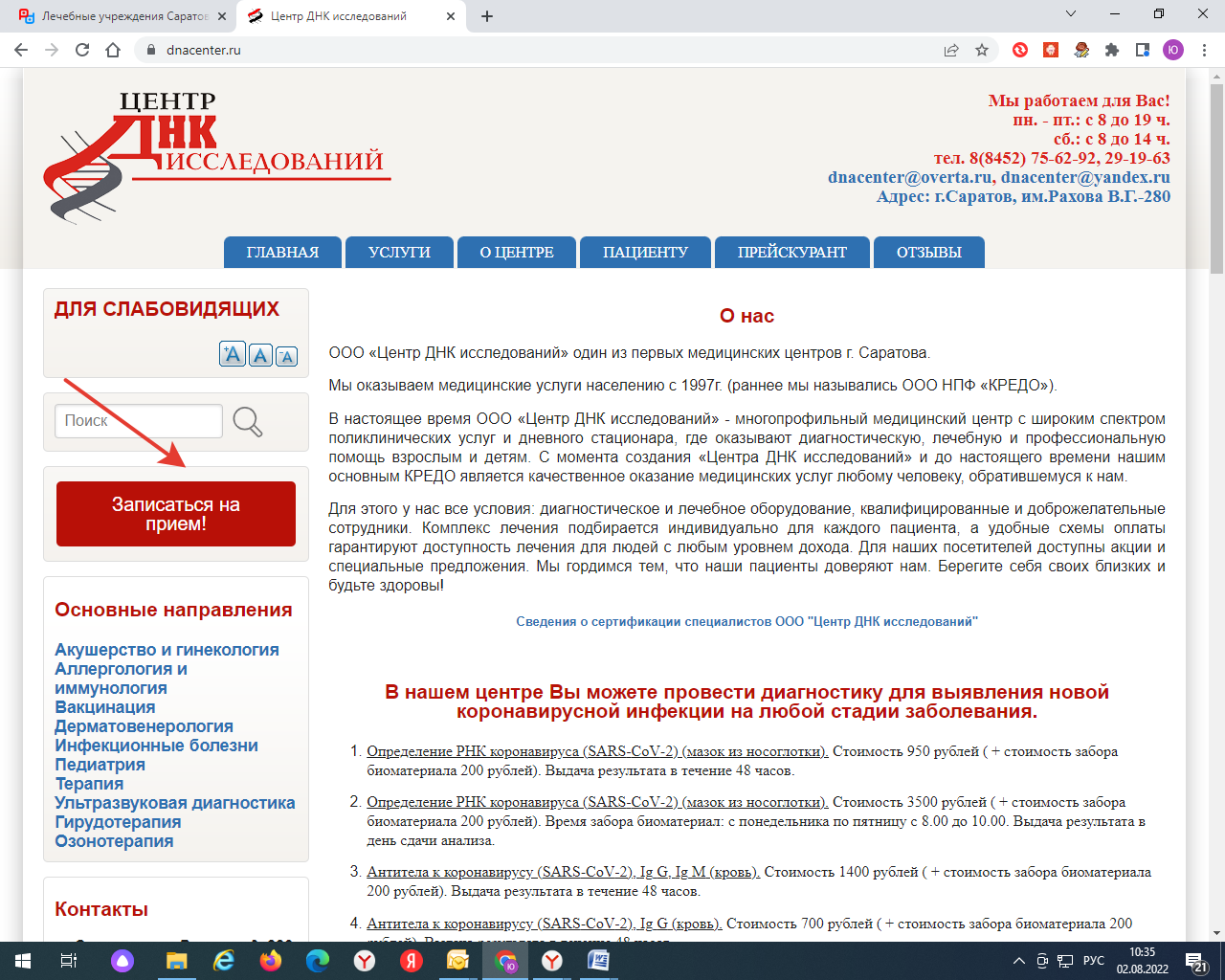 Чтобы записаться на приём к врачу, через сайт www.docdoc.ru, нужно на главной странице сайта нажать на кнопку  ЗАПИСАТЬСЯ В КЛИНИКУ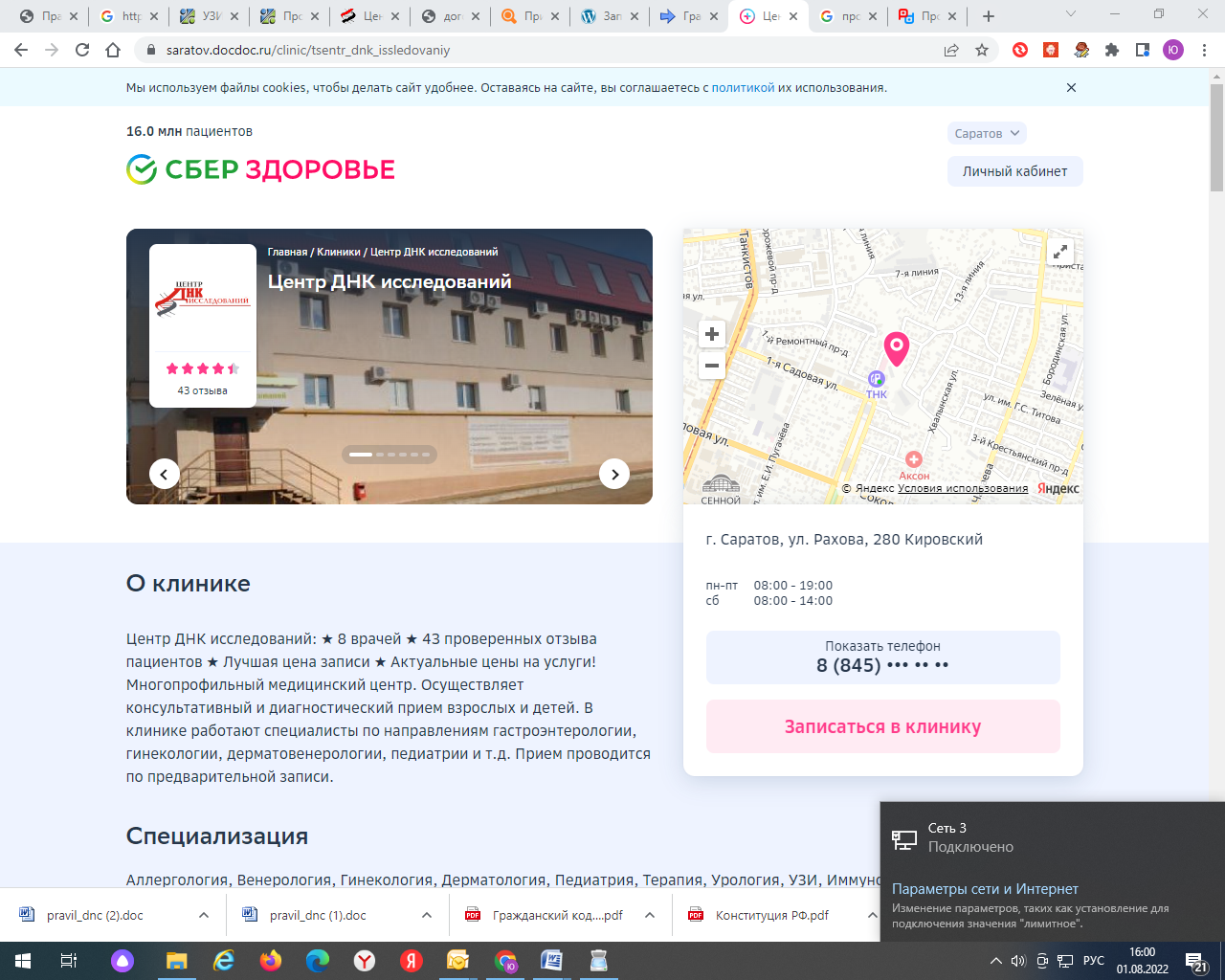 Чтобы записаться на прием к врачу через сайт ПроДокторов https://prodoctorov.ru/ нужно выбрать вкладку «клиники», выбрать ООО «Центр ДНК исследований», найти нужного врача и записаться на приём.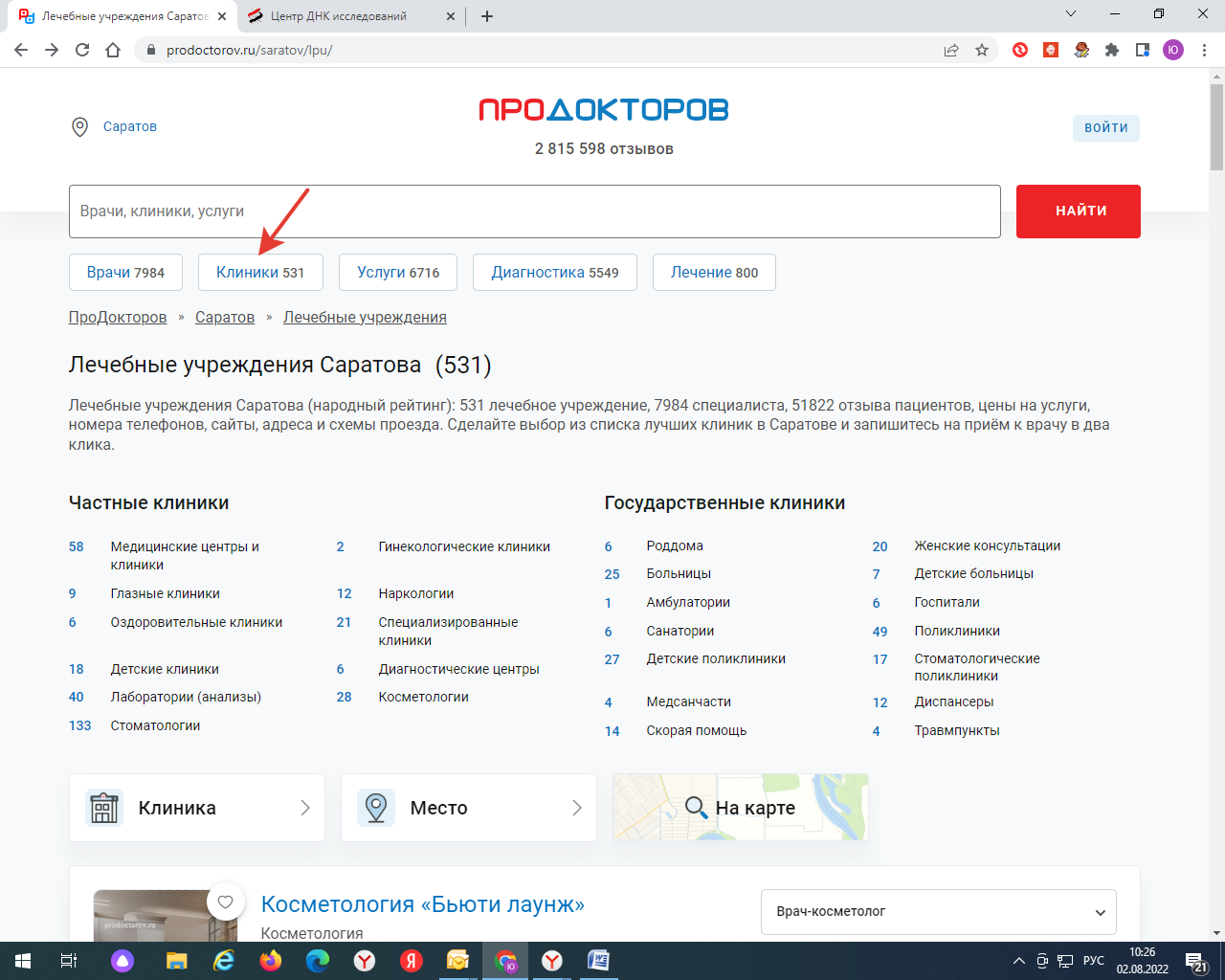 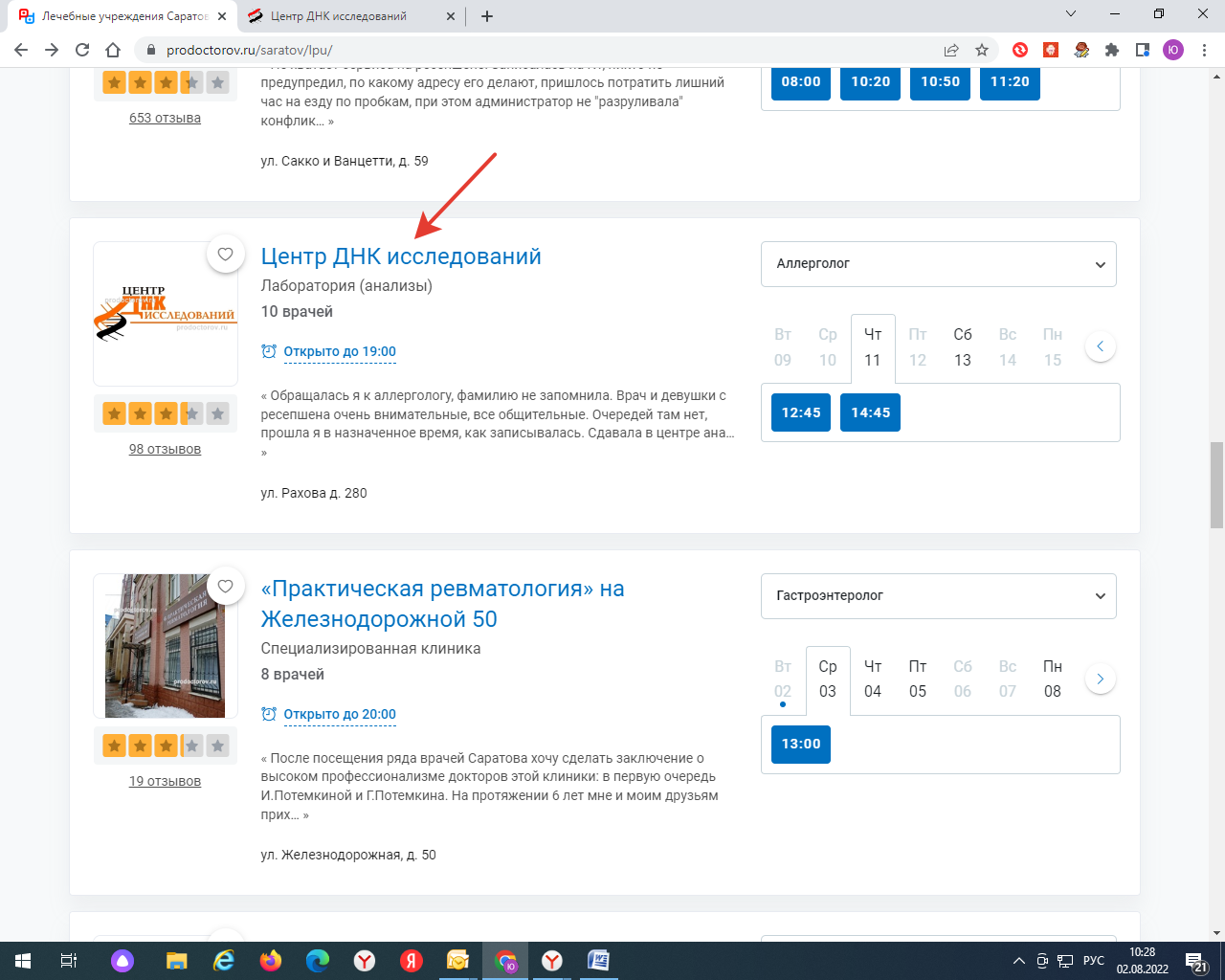 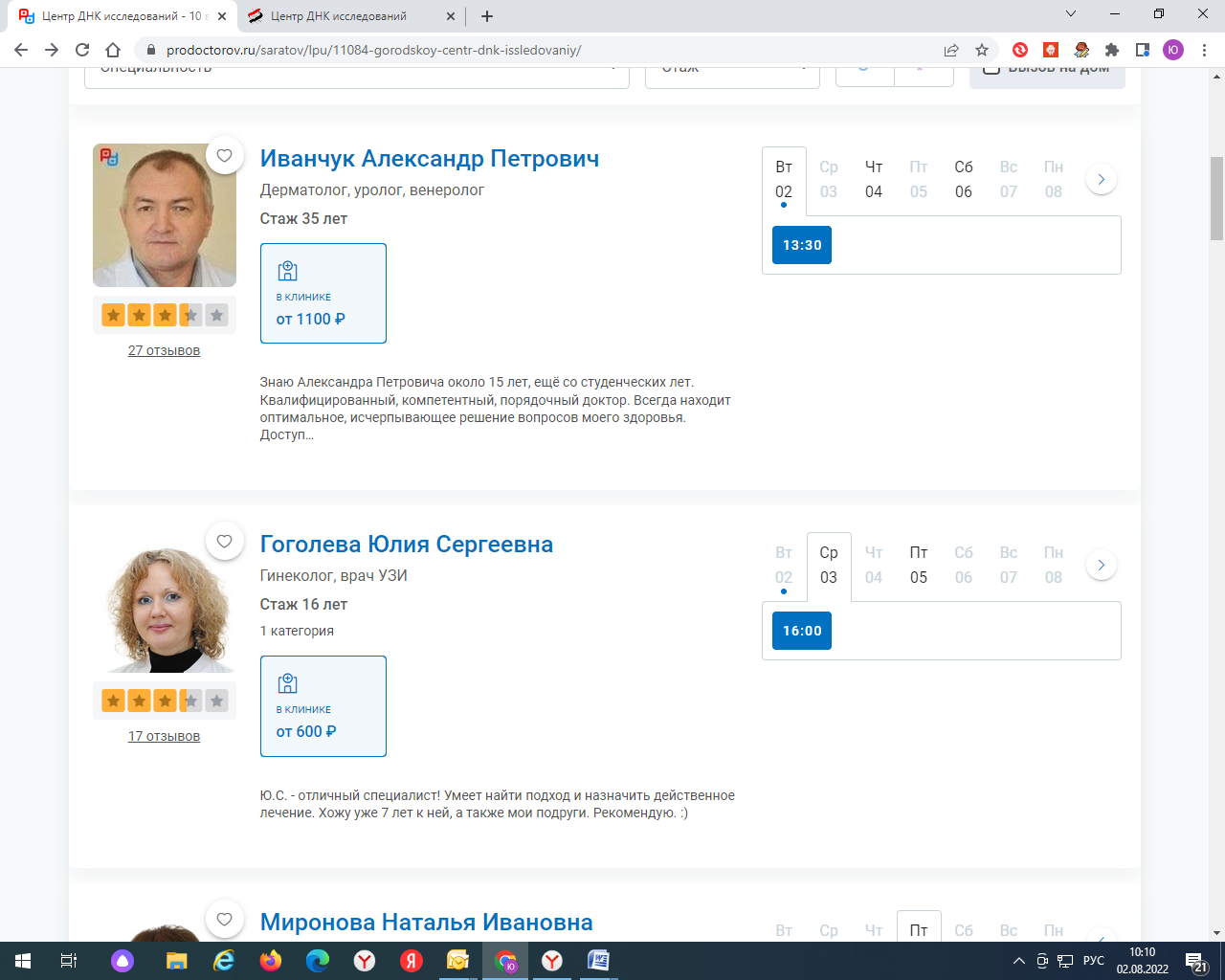 